					Образец ходатайства частичной компенсации денежных средств, потраченных на оздоровление членами Профсоюза при прохождениисанаторно-курортного или курсовочного лечения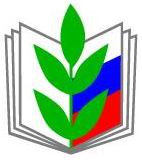 ПРОФСОЮЗ РАБОТНИКОВ НАРОДНОГО ОБРАЗОВАНИЯ И НАУКИ РФ(общероссийский профсоюз образования)КРАСНОДАРСКАЯ КРАЕВАЯ ТЕРРИТОРИАЛЬНАЯОРГАНИЗАЦИЯТЕМРЮКСКАЯ  РАЙОННАЯ   ТЕРРИТОРИАЛЬНАЯ ОРГАНИЗАЦИЯпервичная профсоюзная организацияМБОУ СОШ № 000000«___» ____________                                                                                     Председателю                                                                                 Темрюкской районной                                                                                     организации Профсоюза                                                                                                      В.С.Ткаченко  			          ХОДАТАЙСТВО	Комитет первичной профсоюзной организации СОШ № 000  просит Вас произвести частичную компенсацию денежных средств, потраченных на проведение санаторно-курортного (курсовочного) лечения Ивановой Анной Ивановной, учителем _______, 19_____ года рождения, членом   Профсоюза с  ______ года.	Иванова А.И. проходила лечение на базе санатория «___________» города _____________ в период с «____»_______     20…г.   по«___» _______________20 .. г. Общая сумма затрат по оплате за путевку составляет_________ рублей.Прилагаемые документы:Копия Квитанции об оплате за путевку (курсовку)Обратный талон к путевке.Председатель профсоюзной организации СОШ № 000000 	МП	____________ (________________)